Lancaster Seventh-Day Adventist ChurchA House of Prayer for All People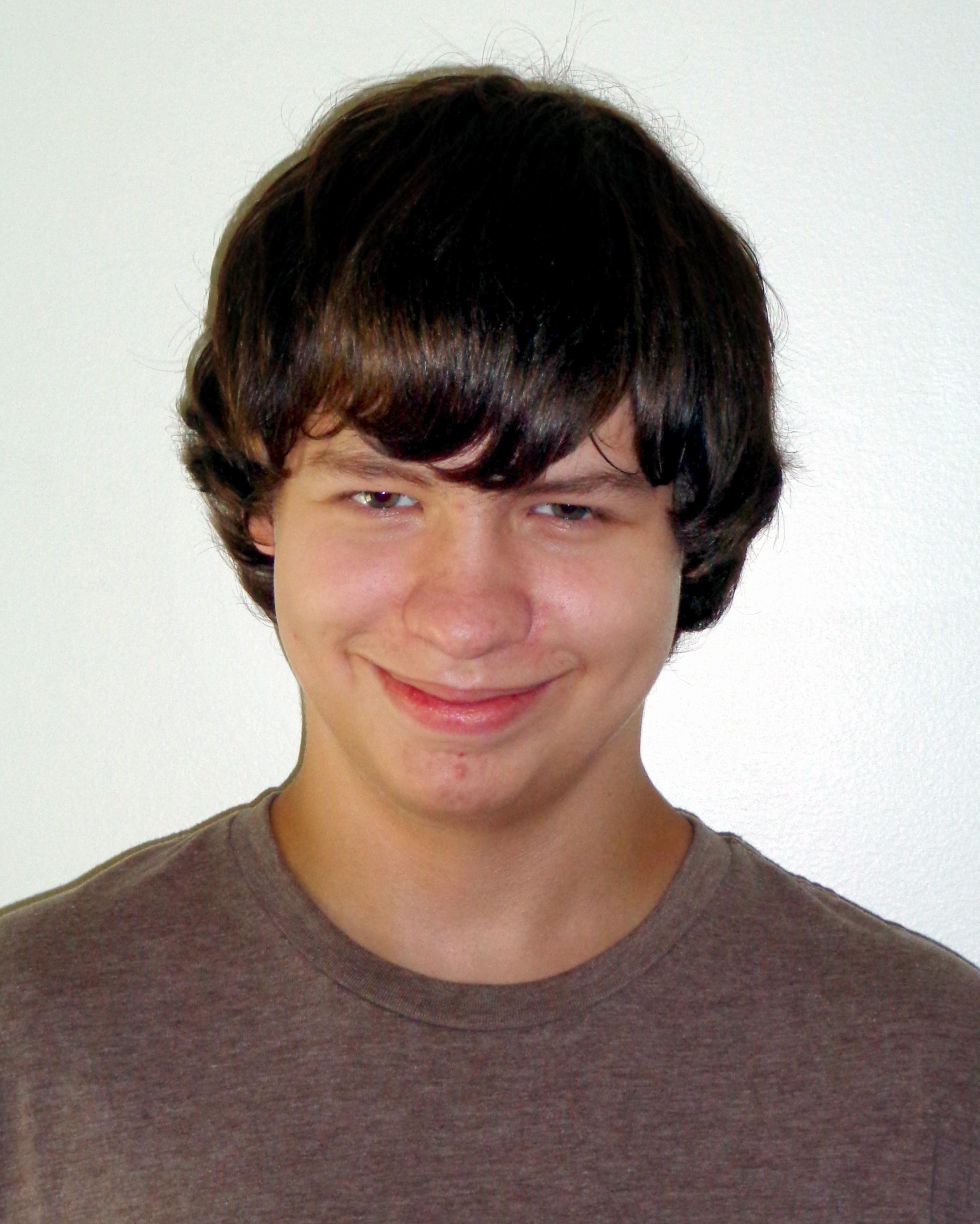 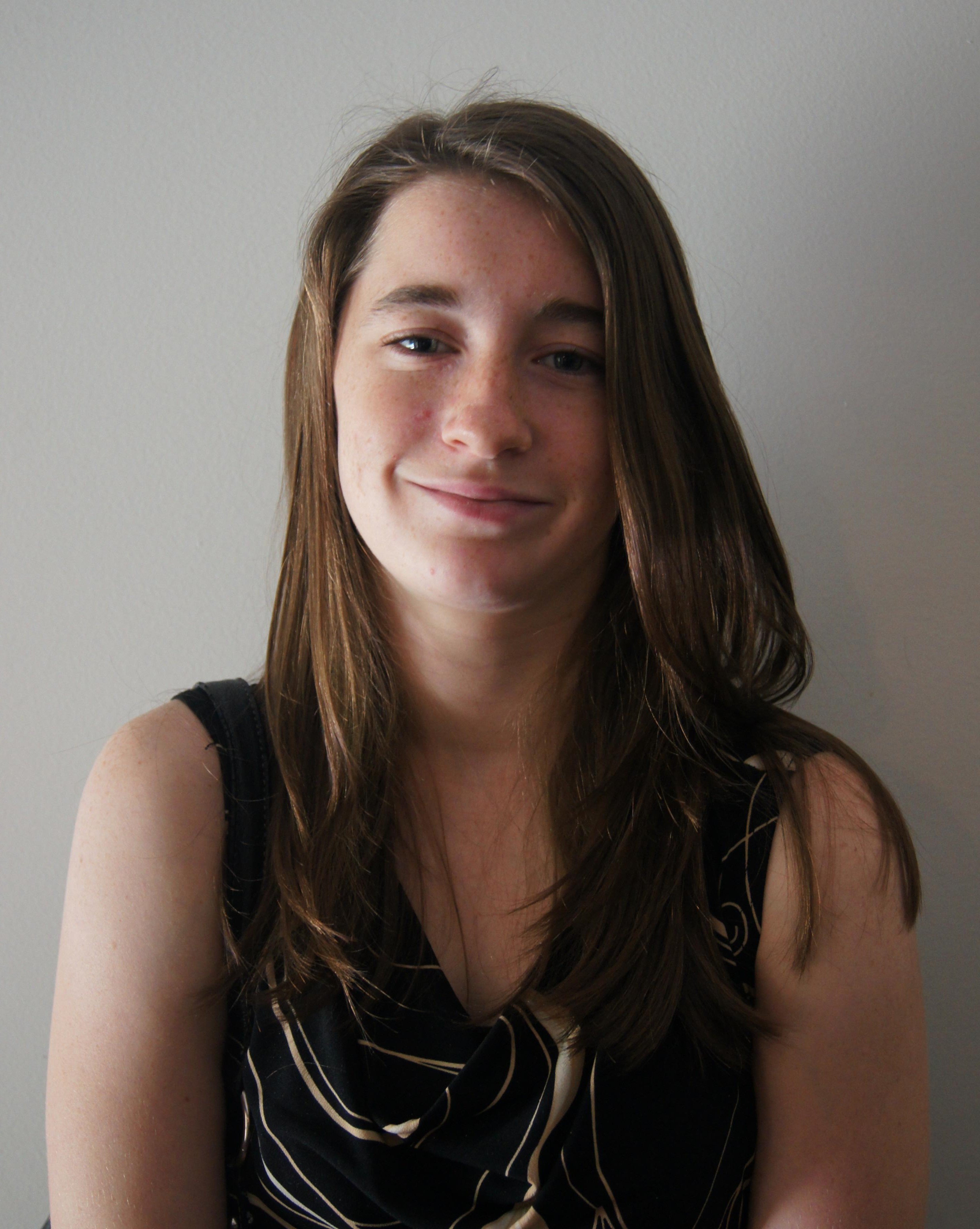 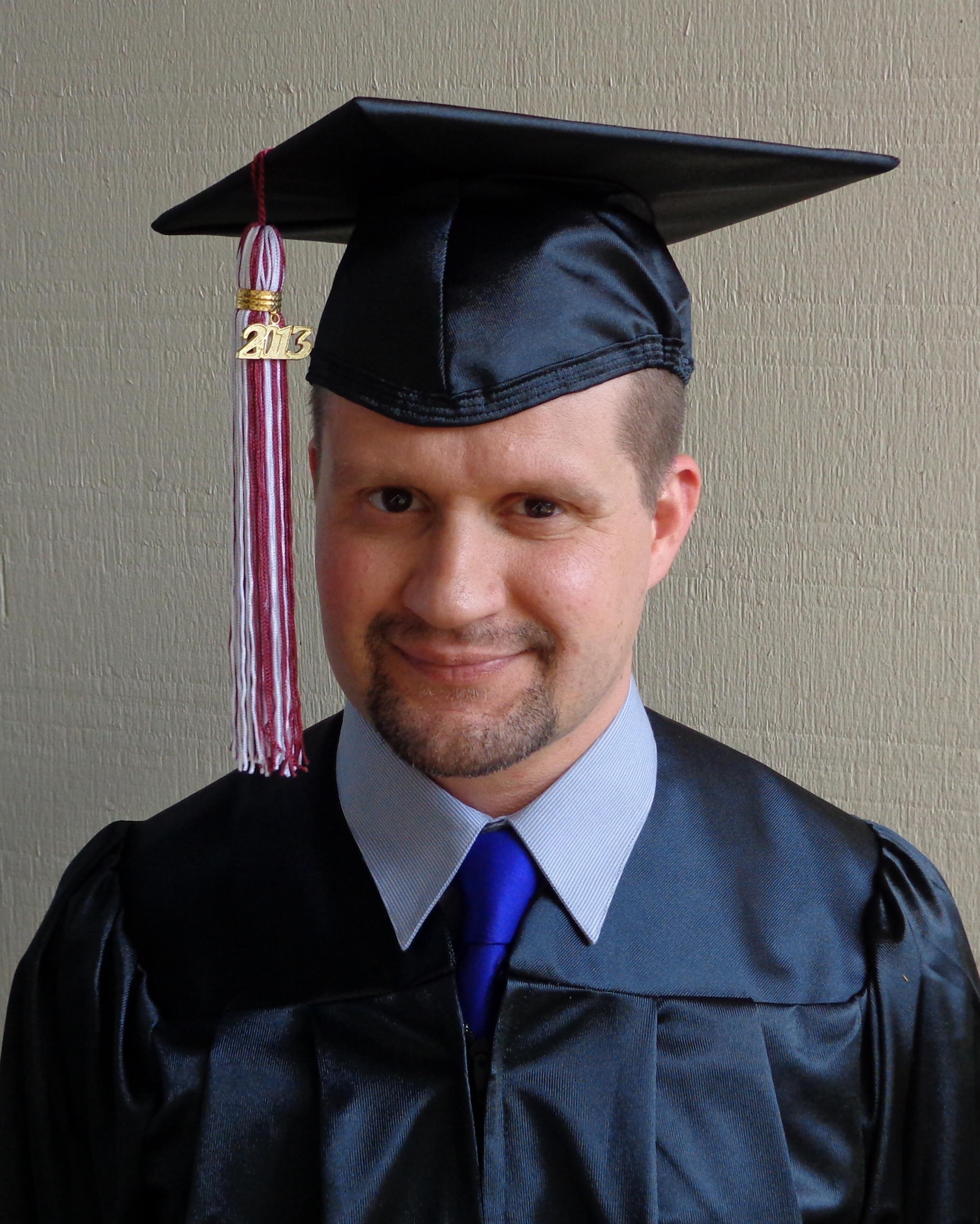 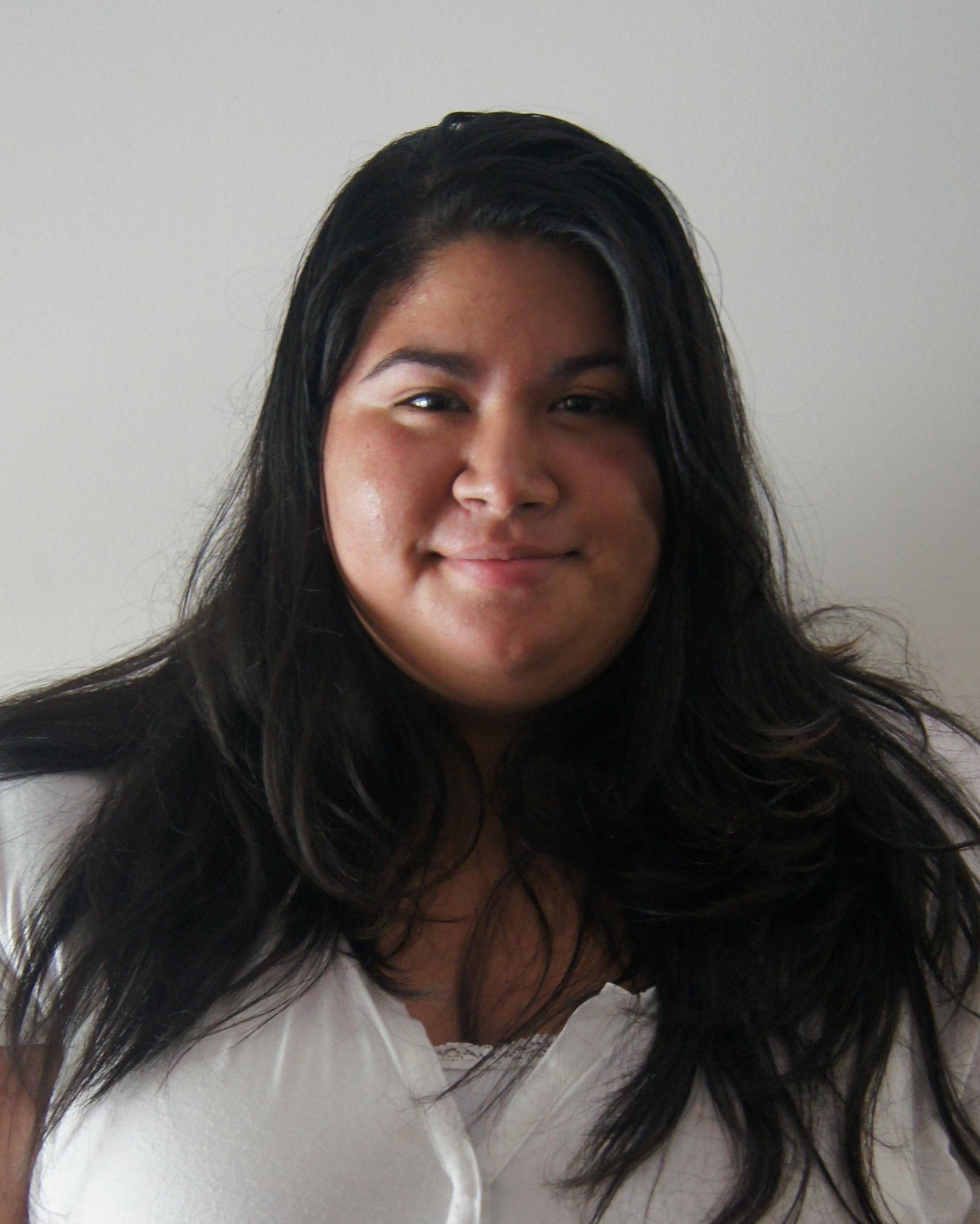 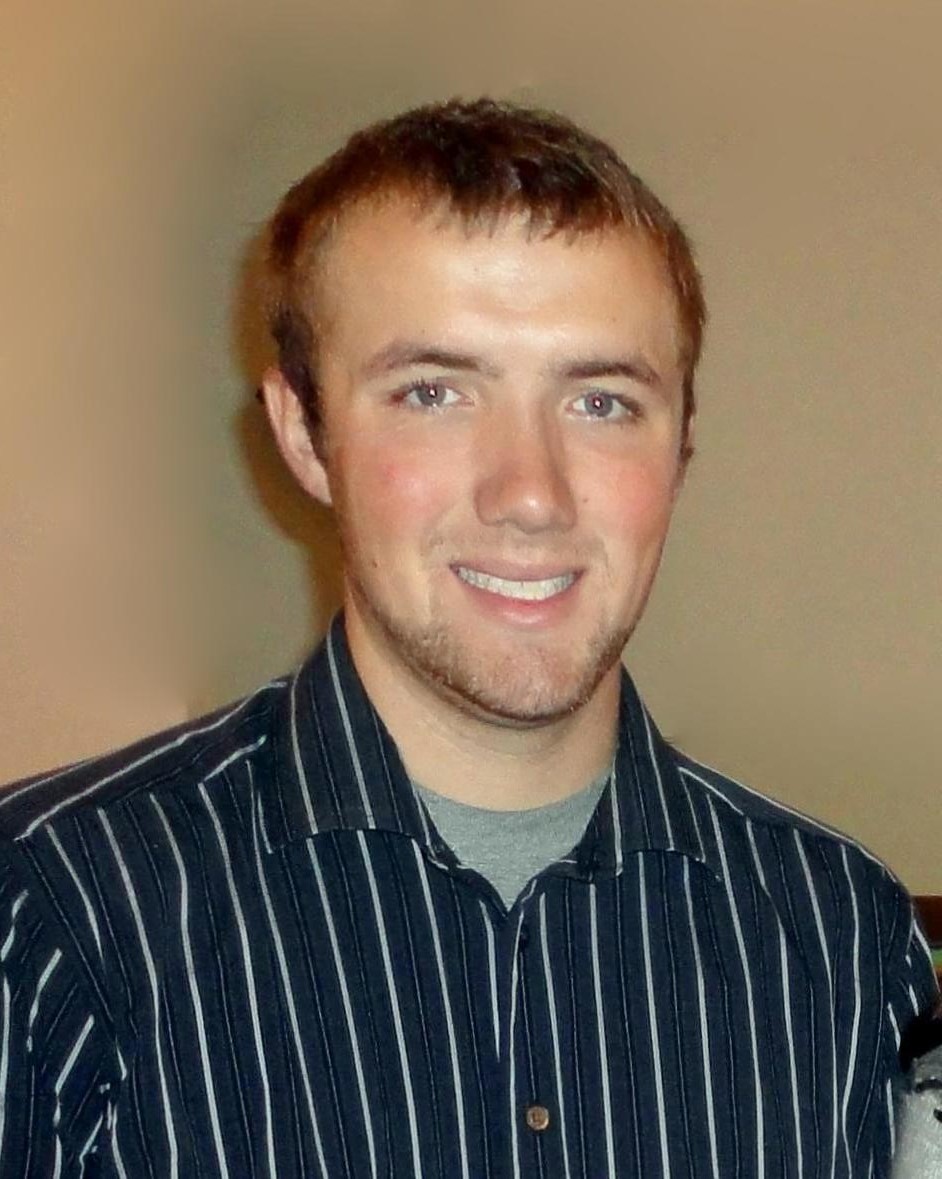 Tyler Merritt, Emily Baldwin, Allen Cramblit, Amy Mendez, Nathan MathiasCongratulations to Our Graduates ! – 2013